ООО «ИСИДА» ИНН 2225078313, КПП 222501001, ОГРН 001062225019812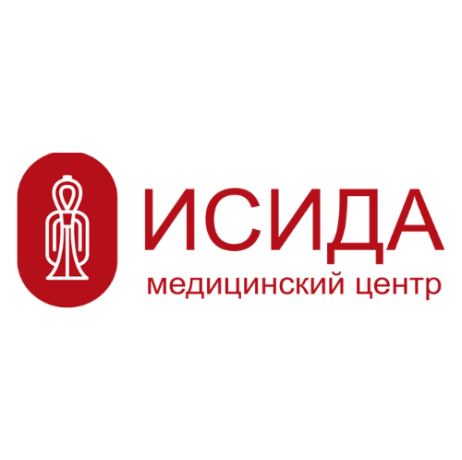 адрес: 656049, РФ,  Алтайский край, г. Барнаул, ул. Партизанская,  д. 132,656056, Алтайский край, г. Барнаул, ул. Пушкина, д. 11; тел.: 8 (3852) 59-11-70; e-mail: pochta@isida-barnaul.ru; сайт: www.isida-barnaul.ruСтоматологияНазвание услугиЦенаКонсультация стоматолога - БЕЛОКОБЫЛЬСКАЯ О. Н.500 руб.Апликационная анастезия100 руб.Анестезия импортными препаратами450 руб.Восставление зуба пломбой с нарушением контактного пункта II, III класс по Блэку с использованием материалов из фотополимеров (Harmonais)3000 руб.Восставление зуба пломбой с нарушением контактного пункта II, III класс по Блэку с использованием материалов из фотополимеров (Spectrum, Ceram, Эстелайт Астерия)3700 руб.Восстановление зуба пломбой - депульпированного1200 руб.Восстановление зуба пломбой для протезирования950 руб.Восстановление зуба пломбой при реконструкции или трансформации зуба1300 руб.Восстановление зуба пломбой при травматическом сколе реставрации1300 руб.Восстановление зуба пломбой с укреплением с помощью внутриканальной констукции, анкерный штифт600 руб.Восстановление зуба пломбой, временное, перед эндодоническим лечением450 руб.Востановление зуба пломбой I, V, VI класс по Блеэку с использованием материалов из фотополимеров (Harmonais)2300 руб.Востановление зуба пломбой I, V, VI класс по Блеэку с использованием материалов из фотополимеров (Spectrum, Ceram, Эстелайт Астерия)3400 руб.Востановление зуба пломбой IV класс по Блеэку с использованием материалов из фотополимеров (Harmonais)3000 руб.Востановление зуба пломбой IV класс по Блеэку с использованием материалов из фотополимеров (Spectrum, Ceram, Эстелайт Астерия)4100 руб.Востановление зуба пломбой при полном восстановлении коронки с использованием материалов из фотополимеров (Harmonais)5000 руб.Востановление зуба пломбой при полном восстановлении коронки с использованием материалов из фотополимеров (Spectrum, Ceram, Эстелайт Астерия)6000 руб.Временное пломбирование лекарственным препаратом корневого канала300 руб.Закрытие перфорации стенки корневого канала зуба материалом Рутдент500 руб.Избирательное полирование зуба300 руб.Инструментальная и медикаментозная обработка плохо проходимого корневого канала двухканального зуба2000 руб.Инструментальная и медикаментозная обработка плохо проходимого корневого канала дополнительного900 руб.Инструментальная и медикаментозная обработка плохо проходимого корневого канала одноканального зуба1500 руб.Инструментальная и медикаментозная обработка плохо проходимого корневого канала трехканального зуба2500 руб.Инструментальная и медикаментозная обработка хорошо проходимого корневого канала двухканального зуба1000 руб.Инструментальная и медикаментозная обработка хорошо проходимого корневого канала двухканального зуба с применением гидродинамической системы ирригации3500 руб.Инструментальная и медикаментозная обработка хорошо проходимого корневого канала дополнительного300 руб.Инструментальная и медикаментозная обработка хорошо проходимого корневого канала дополнительного с применением гидродинамической системы ирригации2300 руб.Инструментальная и медикаментозная обработка хорошо проходимого корневого канала одноканального зуба800 руб.Инструментальная и медикаментозная обработка хорошо проходимого корневого канала одноканального зуба с применением гидродинамической системы ирригации3000 руб.Инструментальная и медикаментозная обработка хорошо проходимого корневого канала трехканального зуба1500 руб.Инструментальная и медикаментозная обработка хорошо проходимого корневого канала трехканального зуба с применением гидродинамической системы ирригации4000 руб.Местное применение реминерализующих препаратов при повышенной чувствительности700 руб.Наложение OpttaGate200 руб.Наложение временной пломбы100 руб.Наложение временной пломбы с использованием материалов из фотополимеров250 руб.Наложение раббердама450 руб.Обучение гигиене полости рта и зубов (индивидуальное), подбор средств и предметов гигиены полости рта350 руб.Пломбирование корневого канала зуба гуттаперчивыми штифтами двухканального зуба1300 руб.Пломбирование корневого канала зуба гуттаперчивыми штифтами дополнительного300 руб.Пломбирование корневого канала зуба гуттаперчивыми штифтами одноканального зуба1000 руб.Пломбирование корневого канала зуба гуттаперчивыми штифтами трехканального зуба1500 руб.Пломбирование корневого канала зуба пастой1000 руб.Прицельная внутриротовая контактная рентгенография250 руб.Профессиональная гигиена полости рта и зубов при хорошем уровне гигиены2000 руб.Профессиональная гигиена полости рта и зубов при среднем уровне гигиены2700 руб.Профессиональная гигиена полости рта и зубов при уровне гигиены ниже среднего3500 руб.Распломбировка корневого канала ранее леченного пастой650 руб.Распломбировка корневого канала ранее леченного фосфат-цементом/резорцин-формальдегидным методом2000 руб.Удаление внутриканального штифта/вкладки/инородного тела1000 руб.Удаление наддесневых и поддесневых з/отложений в области одного зуба150 руб.